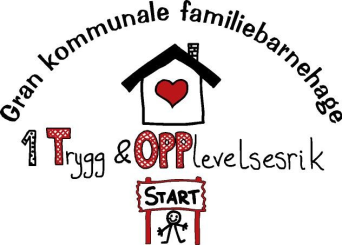 FAUValgte representant til foreldrerådsstyret2019 – 2020Gran kommunale familiebarnehageVESLESKOGEN		Christian Haakaas, Tlf: 93422194, christianhaakaas@gmail.com		Kari Mette Avtjern, Tlf: 41921929, kmavtjern@hotmail.comGEITRAMSEN		Per Arne Skarstad, Tlf: 45639373, perarneskarstad@hotmail.com BRÅKMAKERGATA		Caroline Hvalby, Tlf: 93804745, carolinenordli88@icloud.com 		Tine Victoria Nagelhus, Tlf: 48277636, tine-victoria@hotmail.com Kari Mette Avtjern har tatt på seg å være leder i FAU, og har ansvaret for å kalle inn til møte vedr. avslutninger osv.Christian Haakaas er representant i Samarbeidsutvalget.